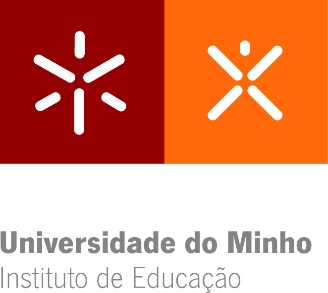 Exmo. SenhorPresidente da Comissão EleitoralInstituto de EducaçãoUniversidade do Minho(Nome)………………….…………………, a exercer funções com a categoria de Professor………………………….. (Auxiliar, Associado ou Catedrático) no Departamento…………………………… (DEILDS, DECTE, DTEEAF, DCSE, DPEEE) do Instituto de Educação, vem solicitar que seja aceite a presente declaração de indisponibilidade para a eleição para o cargo de ……………………………………………., ao abrigo da alínea 	 do n.º 3 do Despacho RT-104/93 de 1 de Outubro.Local e data,Pede deferimento,Assinatura